8th Grade Unit 3: The Solar Systemlesson 1: How have people modeled the solar system?vocab: heliocentric, geocentric, parallaxsolar system- a star/sun and all the bodies that orbit around it in spacethere have been 2 main models for the solar system over timeour current model is the heliocentric model (or sun centered solar system)earliest models were geocentric models (or Earth centered solar system)Aristotleancient Greek philosopher in the 4th century BCE put the moon, sun, planets and stars on a series of plains or levelssaid that the positions of the stars should change if the Earth moved around the Sunparallax- the apparent shift in position of an object when viewed from different locationsbut the stars are so far away that parallax can’t be seen with the naked eyeAristarchusancient Greek astronomer and mathematician 3rd century BCEsaid to have been the first to propose the heliocentric modelattempted to measure the relative distances of the Sun and Moonhis ratio was too small but an import step in the use of geometry and observationto solve scientific problemsPtolemyancient Egyptian (Alexandria) mathematician, astronomer, and geographer 2nd century CE (AD)wrote one of the few books that have survived time, Almagest used careful observations of the planets to make a geocentric model that was usedfor the next 1,400 yearssaid all bodies in space move at a constant speed, planets moved in perfect circles and travel in a wheel on wheel systemallowed accurate predictions about future motion of planetsCopernicusNicolaus Copernicus polish astronomer in 15&16 centuries AD (CE)simplified the Ptolemy model, removed the wheel on wheelcreated the first heliocentric model based on naked eye observationsstill said planets traveled in perfect circlesfit the observations/data much better than the Ptolemy modelKeplerJohannes Kepler German mathematician  and astronomer 16&17 CE (AD)3 laws of planetary motion1st law- law of ellipses; planets travel in an ellipse2nd law- talked about planet’s speed; closer to sun=faster3rd law- talked about the distance from sun and time to orbit itGalileo16th and 17th century Italian astronomerused to scientific method to approach questionsimproved the telescope significantlyobserved the large moons of Jupiterproved that Earth wasn’t the only planet that could be orbitedadded support to the heliocentric modelphases of Venus; just like phases of the moonlesson 2: Why is gravity important in the solar system?vocab: gravity, orbit, aphelion, perihelion, centripetal force, solar nebula, planetesimalsGravity- a force of attraction between objects that is due to their massesevery object in the universe pulls on every other objectgreater mass = greater gravitational forceobjects w/ less mass get attracted/pulled towards objects w/ greater masscloser the distance between the objects the greater the forcegravity is the weakest force in nature (ex. magnet can pull a paper clip up against gravity)it allows for formation of planets, stars, and galaxies creationorbit- the path a body in space takes as it is pulled around another by gravityKepler’s Laws1st Law said that planets move in ellipsesan oval with 2 focal pointsthe sun at one focusperihelion- the point in the orbit when the planet is closest to the sunaphelion- the point in the orbit when the planet is farthest from the sun2nd said as a planet moves in its orbit it sweeps equal areas in equal time; or a planet travels faster when closer to the sun and slower when farther away3rd said there is a relationship between the time it takes to orbit the Sun and the size of the orbit (a math formula) bigger the orbit the slower the planetLaw of Universal Gravitationcreated by Isaac Newton inspired/using Kepler’s lawsmathematical description of gravitybefore gravity could be measured with technology (1600’S)says that all objects in the universe attract each other through gravitational force; gravity depends on mass and distanceex. Gravity and planetary motion:when swinging a ball on a string around your head there is an inward force that pulls the ball in the circular path called centripetal force think of gravity as the string holding the planets in placeSolar system formation:formed 4.6 billion years ago (b.y.a) first formed was the Sun from a solar nebula (cloud of gas and dust that will form a star)a force from outside to nebula started it to move together with gravitythe sun formed from a protostellar disk (rotating disk of dense gas and dust)heated up by friction the core of the sun became 15 million degrees Celsiustemp. started the process of fusionleft-over material from the protostellar disk form planetesimals (large body in space that couldbecome a planet)heat from fusion melted the dust which stuck together to form pebbles that stuck together to form bigger and bigger thingsplanetesimals orbit the sun in a protoplanetary disk where the planets formdue to density and gravity the heavier materials closer to the sun creating                 terrestrial planets (Mercury, Venus, Earth, Mars)least dense materials are left on the outside creating the gas giants                               (Jupiter, Saturn, Uranus, Neptune)Iesson 3: What are the properties of the Sun?vocab: nuclear fusion, sunspot, solar flare, prominenceSun Statisticsevery second 4 million tons of solar matter is turned into energygiven off as heat and light (41% visible light, 9%UV , 50% infrared)made of charged gas called plasma (same stuff as lightning)(diagram of sun’s layers)core- very dense center of the sun; 15,000,000 ℃; hot enough to power nuclear fusion of hydrogenradiative zone- layer of the sun where light created by fusion leaves the coreconvection zone- where energy travels to the surface through convection (hot rises, cold falls)photosphere- basically the surface, where energy escapes into space; avg. temp. 5,527 ℃chromosphere- atmospheric layer; temp. increases as altitude rises to approx. 6,000℃corona- outer layer of atmosphere; temp. 2,000,000 ℃Nuclear fusion- the process by which 2+ low mass atoms fuse to form a higher mass atom (happensin the nucleus)E=MC² formula created by Einstein to show that energy and mass are interchangeableE=energy; m=mass; c=speed of lightexplained the huge amount of energy made by the sunproton=positive charge; electron=negative charge; neutron=neutral/no charge(diagram of hydrogen fusion)There are approx. 10³⁸ collisions between hydrogen nuclei in the core every second.Heat moves within the sun by:radiation- heat transfer by electromagnetic waves (light)from the Sun to Earth in space and from the core through the radiative zoneparticles in the r.z. are to dense for the energy to travel through other meansconvection- heat transfer by the movement of matter (gas or liquid)hot matter rises b/c it’s less dense; cool matter sinks b/c it’s more densemovement of matter creates convection currents (cycling of matter due to temp.and density changes)occurs in the convection zoneSun’s rotationrotation- a body spinning on an axis (think basketball on a finger)rotates in a special way called differential rotation (different latitudes rotate at different speeds)faster at the equator slower at the polesthe core and radiative zone rotate together (think like Earth)Solar activitysunspots- a dark area that forms on the surface of the sun1500 C cooler than the surrounding areagas convecting below the spot is blocked from the surfacesome just a few km to several times the size of Earthlast hours to monthshappen in 11 year cycles (new cycle starts when the minimum # is reached again)solar flare- an explosive release of energy that can extend out of the Sun’s atmosphereblasts energy particles into space at the speed of lightenergy is released in the whole em spectrum prominence- large loops of relatively cool gas that extend several thousand km into theSun’s atmospherecan fit several Earth’s under oncan last hours to monthslesson 4: What is known about the terrestrial planets?lesson 5: What is know about the gas giants?lesson 6: What else is in our solar system?The final lesson notes were the responsibility of the students. The slideshows containing the information are available on the website.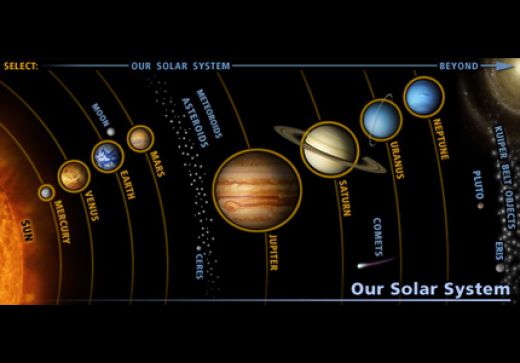 avg. dist. from Earth149.6 million km (1 astronomical unit)diameter1,390,000 kmavg. density1.41 g/㎤     (water is 1 g/㎤)rotation period25 days (equator), 35 days (poles)avg. surface temp.5,527 ℃core temp.15,000,000 ℃composition74% hydrogen, 25% helium, 1% other